Publicado en Barcelona el 18/11/2020 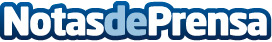 La startup barcelonesa TestGorilla recauda 1 millón de euros gracias a la COVID‑19La COVID-19 ha propiciado un incremento en las contrataciones a distancia, lo que ha supuesto un enorme crecimiento para esta compañía de herramientas de pruebas de preselecciónDatos de contacto:Wouter Durville698428913Nota de prensa publicada en: https://www.notasdeprensa.es/la-startup-barcelonesa-testgorilla-recauda-1 Categorias: Nacional Finanzas Cataluña Emprendedores E-Commerce Recursos humanos http://www.notasdeprensa.es